EvetEvetEvet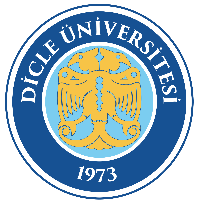 DİCLE ÜNİVERSİTESİ Hukuk Müşavirliği    HURDAYA AYIRMA İŞLEMLERİ SÜRECİ         İş Akış Şeması Döküman Kodu  :HKM-İA-95DİCLE ÜNİVERSİTESİ Hukuk Müşavirliği    HURDAYA AYIRMA İŞLEMLERİ SÜRECİ         İş Akış Şeması Yürürlük Tarihi  :16.11.2022DİCLE ÜNİVERSİTESİ Hukuk Müşavirliği    HURDAYA AYIRMA İŞLEMLERİ SÜRECİ         İş Akış Şeması Revizyon Tarihi /No :00